Publicado en España el 11/04/2024 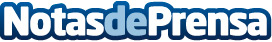 Boardmix potencia la creatividad colaborativa con su herramienta de mapas mentalesBoardmix está revolucionando la creatividad y la colaboración con su innovadora herramienta de mapas mentales. Esta solución única permite a los equipos visualizar ideas, fomentar la innovación y mejorar la eficiencia. Con Boardmix, las barreras a la colaboración creativa se desvanecenDatos de contacto:BoardmixPixso Technology Co. Ltd.13535481348Nota de prensa publicada en: https://www.notasdeprensa.es/boardmix-potencia-la-creatividad-colaborativa Categorias: Nacional Inteligencia Artificial y Robótica Software Servicios Técnicos Innovación Tecnológica http://www.notasdeprensa.es